渤海大学附属高级中学2021高三二月摸底考试政治试卷注意事项：1.本试题满分100分，时间75分钟。2.答题前，务必将自己的姓名、准考证号填写在答题纸规定的位置上。3.答第1部分（选择题）时，必须使用2B铅笔将答题卡上对应题目的答案标号涂黑，如需改动，用橡皮擦擦干净后，再选涂其他答案标号。4.答第11部分（非选择题）时，必须使用黑色签字笔，将答案书写在答题卡纸规定的位置上。5.所有题目必须在答题纸上作答，在试题卷上答题无效。第I卷（选择题 共48分）本大题共计16道小题，每小题3分，共计48分。在每题列出的四个选项中只有一项最符合题目要求。1.商品的有效需求要受其价格水平和社会成员收入水平制约，而其价格水平又要受有效需求与有效供给的数量关系影响，图中P为价格，Q为数量，D1→D2、S1→S2、P1→P2分别表示有效需求、有效供给、价格水平的变化。由此可见，在经济复苏面临诸多困扰的背景下，要更好地满足人民日益增长的美好生活需要，切实有效的措施是P价格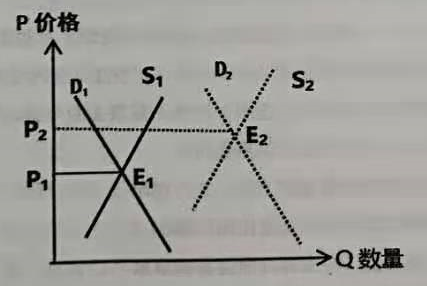 A.缩小社会成员收入差距B.提高社会成员收入水平C.加强对物价水平的调控力D. 深化供给侧结构性改革2.贫困地区有很多有特点的农副产品，但是销售不畅始终是影响当地人民收入增加，脱贫的主要因素。一些负责扶贫的政府干部，纷纷为当地农特产品代言带货，原有的蔬菜大棚摇身变成直播间，架起田间地头和消费市场的桥梁，掀起一股新零售消费热潮。政府官员直播带货产生的积极效应的传导路径是：①政府信誉助力农特产品销售②政府主导农特产品销售③挖掘潜在的消费市场需求④拓宽消费渠道，助力消费扶贫⑤促进消费回补，产销对接⑥提振农民信心，提升经济效益A.①→③→④→⑥B.②→③→⑤→④C.①→③→⑤→⑥D.②→④→⑤→⑥3.某村利用其得天独厚的山水田园景色，打造研学旅行基地，发展新型集体经济。该村采用“公司＋村级＋农户”的运营模式，村集体入股10%,村民将闲置房屋改造成接待用房，流转土地改造成特色体验区。2019年基地接待学生8.9万人次，带动消费1000余万元，村集体收益近30万元，农户分红260万元。该村集体经济的发展得益于（）①优化整合，提高资源的利用效率②创新模式，确保村集体的控股权③公司主导，形成城乡融合发展机制④因地制宜，推动农村特色产业发展A.①②   B.①④   C.②③   D.③④4.《中国营商环境报告2020》显示，2019年，我国优化营商环境各项工作取得积极成效，市场准入门槛个断放宽，公平公正监管不断强化，便民服务水平不断提升，合法权益保护不断加力。但与国际一流水平相比，我国营商环境仍然存在一定差距。下列推导正确的有：①市场化：放宽市场准入标准－负面清单数量减少－－发挥市场的决定性作用②法治化：建立社会主义市场经济法律体系－－严格执法－－公平公正市场秩序③国际化：逐步取消进口关税－降低企业的进口成本－－提升＂走出去＂能力④便利化：深化“放管服”改革－降低企业制度性交易成本－－增强市场活力A.①③   B.②④   C.②③   D.①④5.如今各地都冒出了各式各样的美食“网红店”，吸引了年轻人在朋友圈中狂晒。可很多消费者辛辛苦苦排了几个小时的队，买到东西吃一口却发现“真不好吃”，不过有业内专家分析称，“网红店”走的是“营销噱头＋粉丝＋产品”的套路，在网红泡沫不断散去的今天，“网红店”要一直红下去很难。对“网红店”这一经济现象认识正确的有（①收入是消费的基础和前提，我国居民收人提高必然导致“网红店”兴起②消费心理影响消费行为，从众心理为“网红店”带来一定比例的顾客③“网红店”应关注消费者需求，注重产品质量，树立良好的信誉和形象④“网红店”应加大网络宣传力度，利用网络营销手段使自己一直红下去A.①②   B.①③   C.②③   D.②④6.2020年8月16日至29日，“十四五”规划编制工作开展网上意见征求活动，分别在人民日报、新华社、中央广播电视总台所属官网、新闻客户端以及“学习强国”学习平台开设“十四五”规划建言专栏，听取全社会意见建议，广大网民可进入相关页面建言献策。据人民网础设施建设等成为大家特别关注的领域。这说明（）①人民群众积极建言献策，能够参与国家发展规划的编制②以政治参与的民主性托举起国家决策的科学性，使顶层设计反映民意③广大人民群众借助网络表达民意，聚焦党和国家的中心任务履职尽责④问计于民是社会主义民主建设的真实实践，公民行使决策权A.①②   B.①④   C.②③   D.③④7.帮老年人迈过数字鸿沟的话题近来备受关注。“老人机”没有“健康码”，出行受阻；医院实行自助挂号，不会操作的老人只能悻悻离去·······在这样的背景下，民政部将推动解决老年人智能技术困难的消息，及时且暖心。要做到老有所养、老有所依、老有所安、老有所乐，民政部应（）①坚持人民在法律面前一律平等的原则，温情善意地对待所有人民②履行经济职能，改进涉老智能产品，满足老年人的出行、就医等需求③坚持求真务实作风，坚持适老化原则，在民政服务领域保留人工服务④加强社会建设，完善公共政策和服务，给予老人多元选择和替代方案A.①②   B.①③   C.②④   D.③④8.2020年12月7日，中共中央印发的《法治社会建设实施纲要（2020-2025年）》指出，要完善教育、医疗卫生、食品药品等社会重要领域方面的法律法规，特别是完善疫情防控相关立法，全面加强公共卫生领域相关法律法规建设，不断保障和改善民生。这说明（）①全国人大要提高立法科学化规范化水平，主动适应社会发展要求②党的领导是社会主义法治最根本的保证③全国人大要尊重和体现社会发展的客观规律，不断提高法律的质量④科学立法要提高社会治理法治化水平，保障人民各项权利A.①②   B.②③   C.①④   D.③④9.截至2021年1月5日，美国新冠肺炎疫情累计死亡病例超36万，美国的新冠肺炎疫情已经达到了“巨大灾难”级别，而美国联邦政府和州政府在处置疫情问题上有明显的分歧与矛盾，美国经济与大选的考量也束缚了联邦政府的抗疫行动。上述材料表明①美国实行三权分立制，三种权力的相互制衡导致效率低下②美国联邦政府与州政府相互扯皮，各州政府之间各自为政③美国的党派斗争导致美国政府应对疫情的政策难以得到贯彻落实④美国实行联邦制的政权组织形式，实质是为资产阶级的利益服务A. ①②   B.①④   C.②③   D.③④10.当今世界各国的政体各具特色。例如：A类国家的总统既是国家元首又是政府首脑，领导内阁并执掌行政权，内阁由总统提名，并对总统负责；B类国家的总统由选举产生，是国家元首，拥有一定的行政权力，但不是政府首脑，政府首脑另由内阁总理担任，向议会而不是总统负责。下列描述A类和B类国家政体的异同的说法中正确的有（①它们都属于代议制，结构形式都是民主共和制②A类国家实行总统制；B类国家实行半总统制③它们的国家权力机关和国家元首都是选举产生的④A类国家的总统是虚位无实权；B类国家的总统与总理分享行政权力A.①②   B.①④   C.②③   D.③④11.千余年来，伴随着丝绸、瓷器等贸易活动，中华文化沿着丝绸之路传播到世界各地，促进了不同文明的对话与交流，推动了中国与世界各国的繁荣发展，近年来，中国提出“一带一路”倡议，推动构建“人类命运共同体”理念，得到诸多国家和地区的认同。中华文化和平发展、和谐共存的理念得到进一步发扬光大，这表明：①中华文化的对外传播与影响，与中国经济贸易的发展始终同步②中国经济社会的展从根本上决定着中华文化的传播与影响力③中华文化的对外传播与影响，有助于构建超越地域与民族差异的世界性文化④文化与政治相交融，中华优秀文化对外传播有利于抵制国际霸权主义和强权政治A.①③   B.①④   C.②③   D.②④12.70年前，英雄的中国人民志愿军奔赴朝鲜，始终发扬祖国和人民利益高于一切、为了祖国和民族的尊严而奋不顾身的爱国主义精神，英勇顽强、舍生忘死的革命英雄主义精神，不畏艰难困苦、始终保持高昂士气、慷慨奉献自己一切的革命忠诚和革命乐观主义精神，锻造了伟大抗美援朝精神。新时代，我们依然要弘扬抗美援朝精神，是因为（）①它能为实现中华民族伟大复兴提供强大精神动力②它要求我们在现代化建设中居安思危，进行伟大斗争③它体现了中国人民不畏强权、爱好和平的精神品质④它能够在精神文明创建活动中发挥凝魂聚力的引领作用A.①③   B.①④   C.②③   D.②④13.《新时代公民道德建设实施纲要》指出，要充分发挥礼仪礼节的教化作用，制定国家礼仪规程，完善党和国家功勋荣誉表彰制度，规范开展升国旗、奏唱国歌、入党入团入队等仪式，强化仪式感、参与感、现代感。充分利用重要传统节日、重大节庆和纪念日，组织开展群众性主题实践活动，丰富道德体验、增进道德情感。这说明（）①文化符号是文化的物质载体，创新了文化传播的途径②礼仪礼节是道德素养的体现，也是道德实践的载体之一③国家礼仪可增强人们对党和国家的认同感和归属感④充满仪式感的文化活动对人的影响是深远持久的A. ②③   B. ①②   C. ①④   D③④14.马克思主义哲学是共产党人的世界观和方法论。实现“两个一百年”奋斗目标，实现中华民族伟大复兴的中国梦，必须不断接受马克思主义哲学智慧的滋养。这是因为，马克思主义哲学：①实现了认识基础上的科学性与革命性的统一②是时代精神的精华，反映了时代的任务和要求③是具体科学知识的总和，为解决当代中国问题提供指南④是科学的、人民的、实践的、发展的、开放的理论A.①②   B.①③   C.②④   D.③④15.英国学者汤因比曾说，人类是大地母亲强有力和最不可思议的孩子。在生物圈的所有居民中，只有人类同时又是另一个领域－非物质的，无形的精神领域的居民：人类获得意识以来，就一直想成为环境的主人，这说明：①人类会因为其意识的能动性而“翻身为主”②人类既是物质性的存在，又是精神上的存在③人类的意识对大地母亲而言，具有相对独立性④人类对环境的有意识改造，决定了“大地母亲”的发展变化A.①③   B.①④   C.②③   D.②④16.2020年，面对新冠肺炎疫情给我国经济发展带来的挑战，党和政府在危机中育先机、于变局中开新局，通过一系列措施，我国成为全球唯一实现正增长的主要经济体。2020年以来的严峻形势和应对实践深刻表明：①危和机总是同生并存、相互渗透的②只有努力危中寻机，才能实现化危为机③危是相对的，机是绝对的，危和机是统一的④危中有机、化危为机，是一切事物发展的动力A.①②   B.①④   C.②③   D.③④第II卷（非选择题 共52分）本大题共计5道小题，请按照要求作答。17.阅读材料，完成下列要求。2020年10月26日至29日，中国共产党第十九届中央委员会第五次全体会议在北京举行。全会审议通过了《中共中央关于制定国民经济和社会发展第十四个五年规划和二0三五年远景目标的建议》。全会高度评价决胜全面建成小康社会取得的决定性成就。“十三五”时期，我国全面深化改革取得重大突破，经济实力、科技实力、综合国力跃上新的大台阶，经济运行具体平稳，经济结构持续优化，预计二0二0年国内生产总值突破一百万亿元；脱贫攻坚成果举世瞩目。五千五百七十五万农村贫困人口实现脱贫；污染防治力度加大，生态环境明显改善，人民生活水平显著提高，高等教育进入普及化阶段，城镇新增就业超过六千万人。建成世界上规模最大的社会保障体系，基本医疗保险覆盖超过十三亿人，基本养老保险覆盖近十亿人，新冠肺炎疫情防控取得重大战略成果。世界正经历百年未有之大变局，我国发展仍然处于重要战略机遇期。我国发展不平衡不充分问题仍然突出，重点领域关键环节改革任务仍然艰巨，创新能力不适应高质量发展要求，农业基础还不稳固，城乡区域发展和收入分配差距较大，生态环保任重道远，民生保障存在短板，社会治理还有弱项。结合材料运用经济知识简要概据我国决胜全面建成小康社会在民生方面取得的巨大成就，并就如何解决存在问题实现高质量发展提出三点建议。（14分）18.阅读材料，完成下列要求。中国共产党始终践行初心使命，二〇二〇年我国打赢了脱贫攻坚战。科学规划，精准施策，加快推进。十八大以来，中国共产党团结带领全国人民，将民主和集中相结合，合理规划，统筹安排：2015年发布的《中共中央国务院关于打赢脱贫攻坚战的决定》确立打赢脱贫攻坚战的总体目标是：“到2020年，稳定实现农村贫困人口不愁吃、不愁穿，义务教育、基本医疗和住房安全有保障。实现贫困地区农民人均可支配收入增长幅度高于全国平均水平，基本公共服务主要领城指标接近全国平均水平。确保我国现行标准下农村贫图人口实现脱贫，贫困县全部摘帽，解决区域性整体贫困。”2017年党的十九大进一步提出：“确保到二0二0年我国现行标准下农村贫困人口实现脱贫，贫困具全部摘帽，解决区域性整体贫困，做到脱真贫、真脱贫。”2020年我国现行标准下农村贫困人口如期脱贫、贫困县全部摘帽、解决区域性整体贫困，完成了全面建成小康社会的底线任务和标志性指标，实现了中国共产党作出的庄严承诺。全面领导，集中力量办成大事。2020年，我们党带领人民办成了打赢脱贫攻坚战、抗击新冠疫情狙击战、深化供给侧结构性改革、着力建设现代化经济体系等一系列关系国计民生的大事。为2021年实现第一个百年奋斗目标奠定坚实基础。凝聚合力，发挥中央和地方两个积极性。根据全国人大授权，地方人大常委会通过立法，在国家法律和法规框架下授权地方政府在脱贫攻坚管理和服务等方面，规定行之有效的行政管理措施。经过艰苦单绝的努力，我国用5年左右的时间取得了打赢脱贫攻坚战的重大战略成果。商以求同谋良策，协以成事促发展。“有事好商量，众人的事情由众人商量”，中共十八大以来，我国不断推进政党协商、人大协商、政府协商、政协协商、人民团体协商、基层协商以及社会组织协商，“民主恳谈会”“参与式预算”等形式不断涌现，常态化、多层次、各方面有序参与的格局正进一步形成。结合材料，运用所学《政治生活》知识，说明我国是如何发挥中国特色社会主义民主政治优势凝聚中国力量打赢脱贫攻坚战的。（10分）19.阅读材料，完成下列要求。文化是引领一个民族前行的旗帜，文化兴国运兴，文化强民族强。党的十九届五中全会对文化建设高度重视，在战略和全局上作了规划和设计，首次明确了建成文化强国的具体时间表，提出到2035年建成文化强国。我国社会主义现代化是全面发展、全面进步的现代化，其中一个非常重要的特征，就是物质文明和精神文明相协调。对于文化在全面建设社会主义现代化国家中的地位和作用，习近平总书记用“四个重要”作了精辟概括，这就是：统筹推进“五位一体”总体布局、协调推进“四个全面”战略布局，文化是重要内容；推动高质量发展，文化是重要支点；满足人民日益增长的美好生活需要，文化是重要因素；战胜前进道路上各种风险挑战，文化是重要力量源泉。运用文化生活的知识，从“文化是重要支点”和“文化是重要因素”两个概括中任选一个，说明建设社会主义文化强国的重要性。（12分）20. 阅读材料，完成下列要求。消费扶贫是指人们采取“以购代捐”“以买代帮”等方式采购贫困地区的产品和服务，让农民看到自己产品的价值，为他们带来劳动脱贫致富的动力和尊严。从本质上看，它是一种商品交换行为，广大消费者需要消费有“可保证的品质”，贫困畔众需要产品有“可销售的渠道”，这样消费扶贫才能实现可持续发展。为此，全社会应共同发力，在生产、流通、消费各环节打通制约消费扶贫的痛点、难点和堵点。比如说，贫困地区的农业生产相对零散、农产品缺乏标准，储藏保鲜、快递物流、包装文创等环节较为落后，难以与消费者对高品质绿色生态农产品的需求形成有效对接。结合材料，运用联系多样性的观点，说明应如何开展消费扶贫助力打赢脱贫攻坚战。（10分）21.阅读材料，完成下列要求。2020年是中国人民志愿军抗美援朝出国作战70周年。在波澜壮阔的抗美援朝战争中，英雄的中国人民志愿军始终发扬祖国和人民利益高于一切、为了祖国和民族的尊严而奋不顾身的爱国主义精神，英勇顽强、舍生忘死的革命英雄主义精神，不畏艰难困苦、始终保持高昂士气的革命乐观主义精神，为完成祖国和人民赋予的使命、慷慨奉献自己一切的革命忠诚精神，为了人类和平与正义事业而奋斗的国际主义精神，锻造了伟大抗美援朝精神。伟大抗美援朝精神跨越时空、历久弥新，必须永续传承、世代发扬。一个有希望的民族不能没有英雄。一个有前途的国家必定崇尚英雄。阅读上述材料，围绕“新时代青年如何铭记英雄、致敬英雄、传承英雄”这一主题，自拟题目，运用哲学与文化相关知识，写一篇150~200字的短文。（6分）要求：观点鲜明；综合运用所学；知识运用准确；论述条理清晰。二月摸底考试参考答案17.结合材料运用经济知识简要概据我国决胜全面建成小康社会在民生方面取得的巨大成就，并就如何解决存在问题实现高质量发展提出建议。（14分）【答案】(1)成就:①脱贫攻坚成果举世瞩目，五千多万农村贫困人口实现脱贫，共享改革发展成果;②生态文明建设成效显著，生态环境明显改善，为人们享受美好生活创造良好环境;③高等教育进入普及阶段，城镇新增就业超过六千万，人们收入增加，生活水平提高;④社会保障体系进一步健全和完善，建成覆盖城乡的世界最大规模的社会保障体系。建议:①坚持创新发展，实施创新驱动发展战略,推进重点领域关键环节改革，提高自主创新能力，真正使创新成为引领发展的第一动力;②坚持协调发展，实施乡村振兴战略,始终把解决好“三农”问题作为全党工作的重中之重,坚持农业农村优先发展，巩固农业的基础地位;③实施区域协调发展战略，建立更加有效的区域协调发展新机制，缩小东、中、西部差距，不断增强发展的整体性;④推进绿色发展，坚持节约资源和保护环境的基本国策，实现国民经济的可持续发展;⑤健全和完善社会保障体系，补齐民生保障短板，努力实现社会治理能力和治理水平的现代化。（任意三点）18.结合材料，运用所学《政治生活》知识，说明我国是如何发挥中国特色社会主义民主政治优势凝聚中国力量打赢脱贫攻坚战的。（10分）【答案】（1）中国特色社会主义民主政治最本质特征和最大优势是坚持党的领导，总揽全局、协调各方，调动一切积极因素，集中力量办成大事。（3分）坚持以人民为中心，尊重人民主体地位，实现最广大人民的根本利益。（3分）坚持人民代表大会制度，实行民主集中制的组织和活动原则，坚持中央集中统一领导，调动地方积极性，充分发扬民主，凝聚人民力量，保证了在打赢脱贫攻坚战过程中各级国家机关协调高效运转。（2分）发展社会主义协商民主，丰富民主形式，拓宽民主渠道，凝聚共识。（2分）19.运用文化生活的知识，从“文化是重要支点”和“文化是重要因素”两个概括中任选一个，说明建设社会主义文化强国的重要性。（12分）【答案】角度1:文化是重要支点①文化反作用于经济，中国特色社会主义文化能够为经济建设提供正确的方向保证、不竭的精神动力和强大的智力支持。（4分）②文化与经济相互交融。 教育培养高素质人才， 科技创新为高质量发展提供战略支撑， 文化产业的新业态新模式为高质量发展提供新机遇。（4分）③文化成为经济社会发展的重要支撑，成为综合国力竞争的重要因素。（4分）角度2:文化是重要因素①优秀文化丰富精神世界，增强精神力量，促进人的全面发展。②要发展面向广大人民，反映人民的利益与呼声，为人民大众所喜闻乐见的社会主义文化。③中国特色社会主义文化发挥着强有力地导向和示范作用，满足人民多层次、多样化、多方面的文化需求。④建设学习型社会，构建终身教育平台，满足人民的文化需求。⑤有利于践行社会主义核心价值观，培养担当民族复兴大任的时代新人。⑥理想指引人生方向，信念决定事业成败，实现中华民族伟大复兴的中国梦。⑦通过思想道德建设激励人们向上向善。20.结合材料，运用联系多样性的观点，说明应如何开展消费扶贫助力打赢脱贫攻坚战。（10分）【答案】（3）①事物联系是多种多样的，要求我们注意分析和把握事物存在发展的各种条件，一切以时间、地点、条件为转移。（4分）②开展消费扶贫，既要充分利用国内消费市场巨大的有利条件，又要努力打通消费扶贫在生产、流通、消费各环节存在的痛点、难点和堵点；既要拓宽贫困地区农产品销售渠道，又要提升贫困地区农产品供应水平和质量，实现产销有效对接；既要激发全社会参与消费扶贫的积极性，又要增强贫困地区群众的脱贫致富的内生动力。（6分）21.阅读上述材料，围绕“新时代青年如何铭记英雄、致敬英雄、传承英雄”这一主题，自拟题目，运用哲学与文化相关知识，写一篇150~200字的短文。（6分）要求：观点鲜明；综合运用所学；知识运用准确；论述条理清晰。【答案】可以从坚持群众观点和群众路线、树立正确的价值观、价值判断与价值选择、价值的创造和实现、文化的作用、弘扬中华民族精神等角度回答。12345678910111213141516DABDCADBCCDAACCA